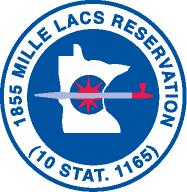 Community DevelopmentREQUEST FOR PROPOSALOWNER:        Mille Lacs of Ojibwe    		                     Onamia, MN 56359  PROJECT: 	MLB Facilities Annual Heating & CoolingDATE:  	September 18, 2023TO:		Qualified HVAC Contractors_______________________________________________________________________Description and Scope of WorkThe Mille Lacs Band, Community Development Department will be accepting sealed bids for the servicing of the heating, cooling, HVAC and control systems (currently I-NET) for the Mille Lacs Band of Ojibwe facilities in all three districts (D-I Onamia, D-2A Isle, D-2 East Lake and District-3 Lake Lena) until 3:00pm, on October 6, 2023.  Bids will then be publicly opened and read aloud, on October 11, 2023 at 10:00am in the Community Development Department, located in the Mille Lacs Government Center.Mail sealed bids to:	Timothy Jackson, Commissioner of Community Development				RFP Heating and Cooling  				P.O.Box 509Bidding NotesBids include the following facilities: District 1 (Onamia) 		Community CenterLaw OfficeNew Community CenterDistrict 2A (Isle) District 2 (McGregor)Government/Community Center Ceremonial BuildingMinisinaakwaang Leadership Academy District 3 ()Community CenterCeremonial BuildingMeshakwad Community Center (Hinckley)Bids must include all rates regarding service calls (after hours, holidays, weekends and emergencies).Bids should be broken down by District if rates are different.  A spreadsheet may be used for the breakdown of pricing.Bids must be inclusive of the following: all service call rates and maintenance of heating, cooling, HVAC and control systems for the proper safety, comfort and protection for the Mille Lacs Band Tribal buildings listed above. Bids should include a one call number for all service needs to be in compliance for all above listed facilities.All pricing shall be valid through September 30, 2024Site visits are encouraged and may be scheduled with Rhonda Sam, Facilities Manager (320-630-2447).Bids must include all related materials (when possible) and labor.All proposals must be mailed and labeled as follows:Maria Costello, Assistant Commissioner of Administration Facilities ElectricalLicensingContractors must have a current Mille Lacs Band Vendor’s license.  Contact Elizabeth Thornbloom at the Business Regulations Office at (320)532-8274 with questions regarding licensing and for the license application The Mille Lacs Band of Ojibwe reserves the right to reject any and all bids for any reason.MLB BID FORM				   COMMUNITY DEVELOPMENT      FACILITIESFIRM NAME: _____________________________________________________________JOB/PROJECT: fy2023 Facilities Heating & CoolingDistrict I Service RatesHourly rate during business hours                                               $________________            Hourly rate of after-hours & weekend calls                                 $________________	Hourly rate of holiday calls                                                          $________________	Hourly rate of emergency calls                                                    $________________	Other applicable charges:           ____________________        $________________                                                           (Charge Description)                 (Dollar Amount)        	                                                     ____________________        $________________                                                           (Charge Description)                 (Dollar Amount)                                           	                                                                                     District IIa Service RatesHourly rate during business hours                                               $________________            Hourly rate of after-hours & weekend calls                                 $________________	Hourly rate of holiday calls                                                          $________________	Hourly rate of emergency calls                                                    $________________	Other applicable charges:           ____________________        $________________                                                           (Charge Description)                 (Dollar Amount)        	                                                     ____________________        $________________                                                           (Charge Description)                 (Dollar Amount)                                          District II Service RatesHourly rate during business hours                                               $________________            Hourly rate of after-hours & weekend calls                                 $________________	Hourly rate of holiday calls                                                          $________________	Hourly rate of emergency calls                                                    $________________	Other applicable charges:           ____________________        $________________                                                           (Charge Description)                 (Dollar Amount)        	                                                     ____________________        $________________                                                           (Charge Description)                 (Dollar Amount)                                          District III Service RatesHourly rate during business hours                                               $________________            Hourly rate of after-hours & weekend calls                                 $________________	Hourly rate of holiday calls                                                          $________________	Hourly rate of emergency calls                                                    $________________	Other applicable charges:           ____________________        $________________                                                           (Charge Description)                 (Dollar Amount)        	                                                     ____________________        $________________                                                           (Charge Description)                 (Dollar Amount)                                          BID GUARANTEE PERIOD:I agree to hold this bid open for a period of 90 days after the bid opening.  If this bid is accepted I agree to execute a Contract and/or a Purchase Order with the Mille Lacs Band of Ojibwe along with furnishing all required bonding (if required) and insurances.ATTACHMENTS REQUIRED:  Failure to provide any of these attachments will result in bid disqualification. MLB BID FORM (MUST BE SIGNED)DETAILED PROPOSALMLBO VENDOR LICENSECOPY OF CURRENT INSURANCESCOPY OF MINNESOTA CONTRACTORS LICENSE (if required)NAME: ________________________________________TITLE:________________________SIGNATURE: _______________________________________DATE:____________________FIRM NAME: ________________________________TELEPHONE:_____________________ADDRESS: ___________________________________________________________________EMAIL: ____________________________________________________________________